Office of Educational Partnerships and Student AdvocacyThis roommate agreement form is an agreement between roommates to outline conditions and responsibilities of each roommate. It will help to ensure that all roommates understand one another’s needs and expectations and can help prevent many conflicts that may arise.Attach copy of lease or rental agreement and landlord’s house rules.Roommate Agreement(Each roommate should receive a copy of this agreement)We have signed a lease/rental agreement for _________________________________(address) on ___________(date).We hope to make certain that responsibilities of renting will be shared equality by all roommates. It is for this reason that we are signing this agreement.ROOMMATESThe roommates of the above address are:___________________________________________________________________________________________________________________________________________________________ ______________________________________ ______________________________________TERMSThis agreement shall remain in effect from _____________________to _____________________Under a month-to-month tenancy, each roommate must give the other roommate(s) and landlord thirty days written and/or  oral notice in advance, or as otherwise agreed to, if the roommate will be moving out before date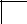 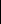 shown above. The roommate may leave if a substitute roommate is found and is acceptable to the remaining roommate(s) and the landlord, and if sublease agreement is executed. Each roommate will be primarily responsible for finding his/her own replacement tenant.Under a lease agreement, the departing roommate will be responsible for upholding the lease agreement until, and possibly after a replacement or subletter is found.The landlord should be notified of any pending roommate switch, so that proper arrangements can be made. The departing roommate will be responsible for his/her original portion of the rent, unless other arrangements are made in a written agreement with the roommate(s) and landlord.DEPOSITThe roommate(s) have paid a security deposit of _____________. List amount each roommate has paid:_____________________________________________________________________________________Each roommate is responsible for charges associated with the damages he/she or his/her guest(s) cause. If the cause cannot be determined, then the roommates will split the cost of damages equally.RENTEach roommate shall pay the following amount of rent:________________________________________Amounts may not be equal. The rent shall be paid on the _______ day of each month. Rent will be paid in the followingmanner (list all rental rates)______________________________________________________PETSIf pets are permitted under the lease, each pet owner shall be responsible for all damages caused by his/her pet. This includes damage to furniture, carpeting, flooring, blinds, doors, lawn, and garden.HOUSEHOLD SUPPLIESA single ledger will be kept of all supplies purchased by each roommate. The supplies include such things as paper towels, toilet paper, cleaning fluids, dish detergent, foil, plastic trash bags, scrub brushes, and any other goods needed for the home which will be shared by all roommates.KITCHEN USE AND CLEAN-UP Food expenses shall be shared by all roommates. Preparation of meals shall be determined by an attached schedule which can be flexible.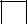 OR Food is to be bought by each roommate. There is to be no borrowing of food without prior approval. A separate space will be provided for each person’s groceries. Shared meal preparation and clean-up is optional.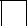 PERSONAL PROPERTYAll roommates agree to refrain from borrowing roommate’s personal items without prior approval. Exceptions to this should be clearly stated, with the roommates reserving the right to change their minds about the sharing of their items. Property that is borrowed will be used respectfully and returned in the same condition. If damage is done to personal property, the roommate responsible for damage will be held liable.CLEANING AND YARDWORKAll roommates agree to share the responsibilities of cleaning and maintenance of the premises. This includes dusting, vacuuming, emptying trash, mopping/waxing floors, cleaning bathrooms, and yard work. The roommates have decided to develop a schedule which is attached. It states when each roommate will complete the cleaning and maintenance jobs.OR The roommates will work together at a designated time to complete the above jobs.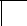 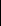 ADDITIONAL TERMS OF AGREEMENTSIn addition to the items mentioned above, the following items have been known to cause conflict between roommate. If you foresee any of these as a problem, write out any needed additional agreements and attach. Space is provided at right for adding other issues needing specific agreements.Each roommate agrees to do his/her own dishes as needed. A schedule of kitchen clean-up may be attached. It will include cleaning the refrigerator, oven, mopping the floors, and emptying the trash.GasWaterElectricityNewspaperGarbageCable TVPhone*Charges for unclaimed telephone calls shall be allocated equally among the roommates.Each roommate has been assigned the responsibility for payment of a specific bill. This includes determining the amount owed by each roommate, collecting that amount, and seeing that payment is made before the due date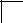 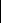 ORThe attached schedule has been developed to assign each roommate the month in which he/she will be  responsible for the collecting and payment of all bills.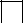 SIGNATURES OF ROOMMATES_______________________________________	_____________________________________________________________________________	_____________________________________________________________________________	___________________________________________Smoking/alcohol/drugs_____Parking_____Overnight guests__________Clean-up after parties/guests _____Use of sound system_____Clean-up after parties/guests _____Use of sound system_____Behavior of guests__________Food/groceries/household_____Phone messages_____Keys_____supplies_____Quiet hours for studying_____Compliance with landlord’s_____Shared areas_____and sleepingrules(bathroom)UTILITIESThe following services have been arranged and paid for as follows:The following services have been arranged and paid for as follows:The following services have been arranged and paid for as follows:The following services have been arranged and paid for as follows:ItemAccount inAmount ofDeposit Paid ByHow Bill SharedName RoommateItemName ofDepositDeposit Paid ByHow Bill SharedResponsible for PaymentName ofDepositResponsible for Payment